SLAVNOSTNÍ SETKÁNÍ MěO SDČR VE FRÝDKU - MÍSTKUV úterý 2.6.t.r. se shromáždili členové městské organizace SDČR ve Frýdku-Místku na slavnostní schůzi u příležitosti 25.výročí založení Svazu důchodců ČR.                                                    Po zahájení předsedou Ing.Daliborem Kališem, pohovořil bývalý předseda Ruda Horníček o obětavosti funkcionářů výboru a aktivistů při rozvoji činnosti organizace.Vzpomněl na ty, kteří již nejsou mezi námi, nebo ty, kteří ze zdravotních důvodů se již nemohou angažovat. Poté vystoupil předseda SDČR Ing.Oldřich Pospíšil o problémech celorepublikové organizace SDČR a primátor města F-M Mgr.Michal Pobudský o podpoře a spolupráci naší organizace, i činnosti rady seniorů města. Následovalo předání ocenění zasloužilým členům, kteří výrazně ovlivňovali činnost městské organizace, mezi nimiž byl i primátor města. Na závěr vystoupili s 2 hodinovým pořadem „Hudba všech žánrů“  Milan Cyrus na harmoniku a Ladislav Kokeš na housle a trubku, kdy si mohli účastníci zazpívat populární písně.                                                                                                  Zdraví Ruda Horníček.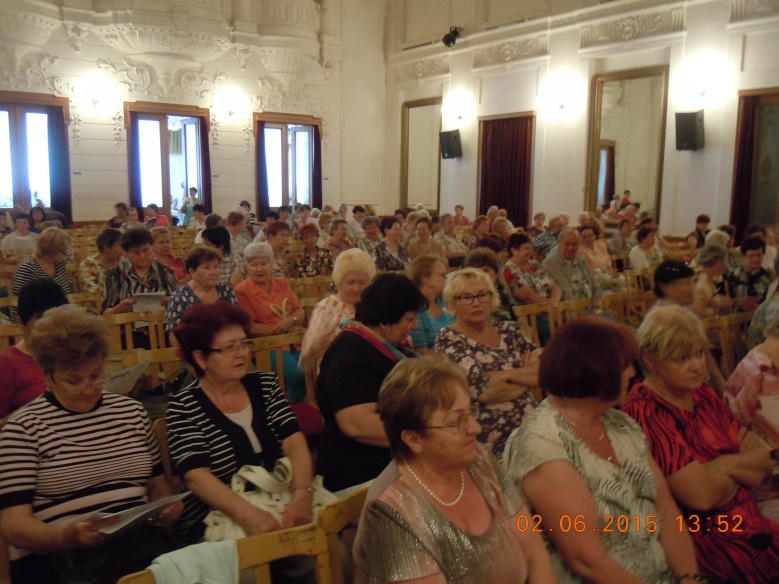 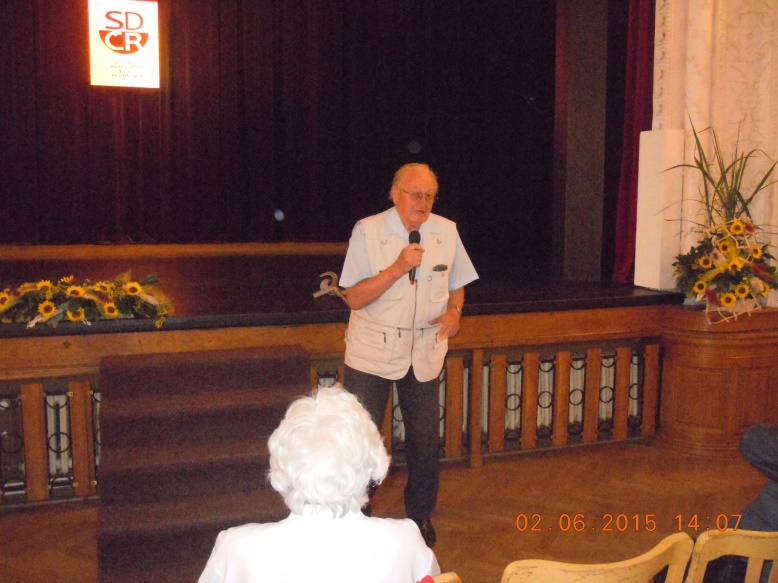 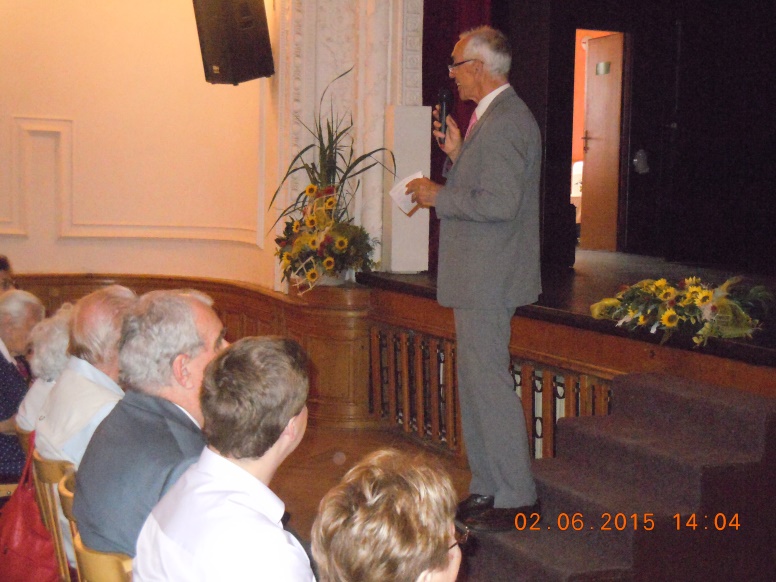 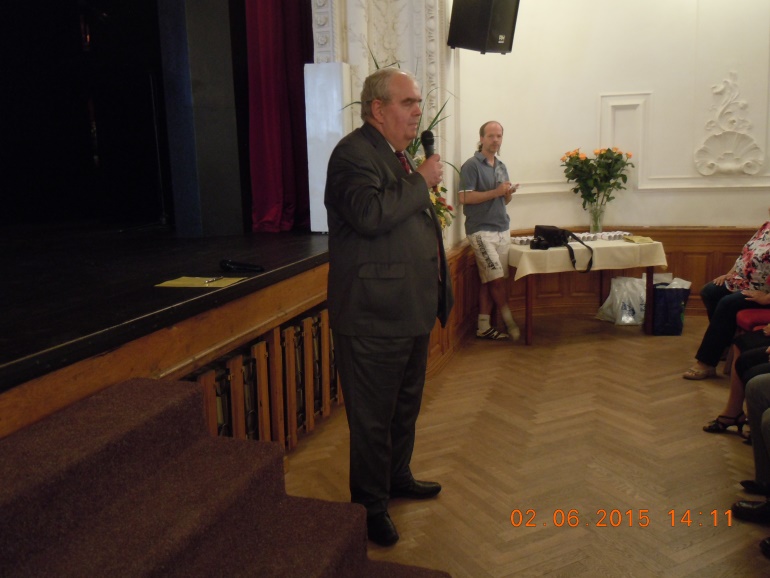 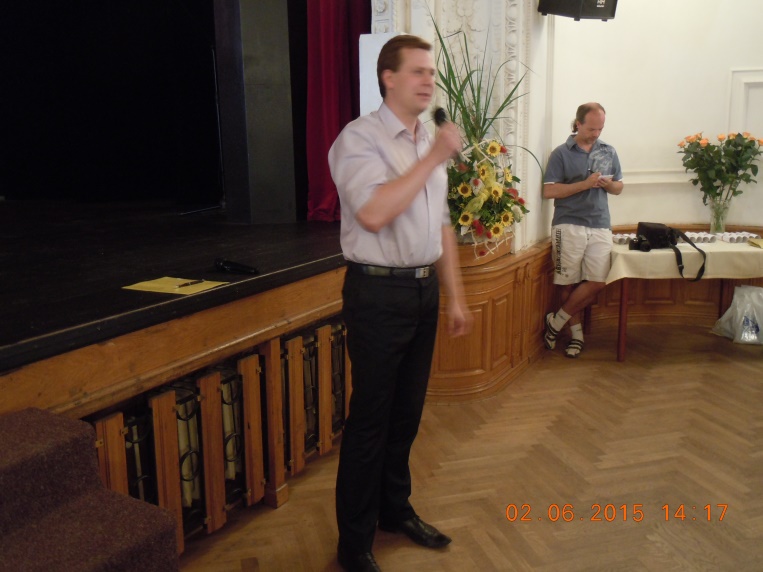 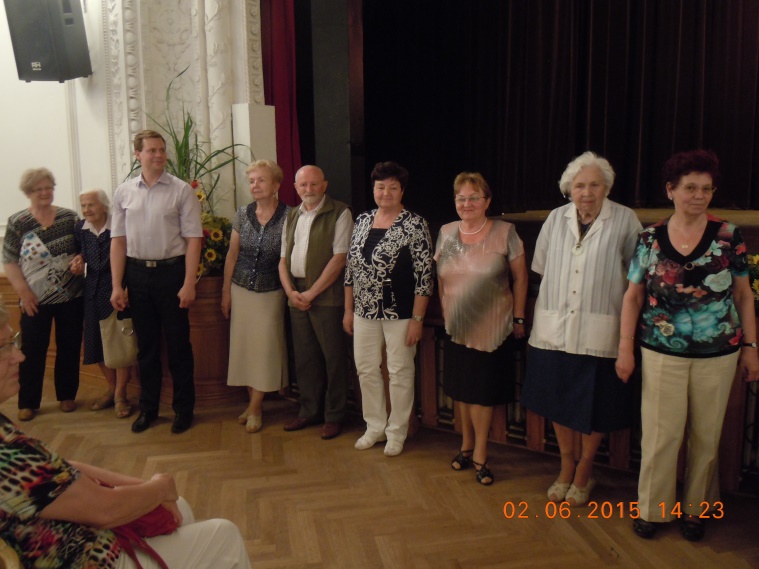 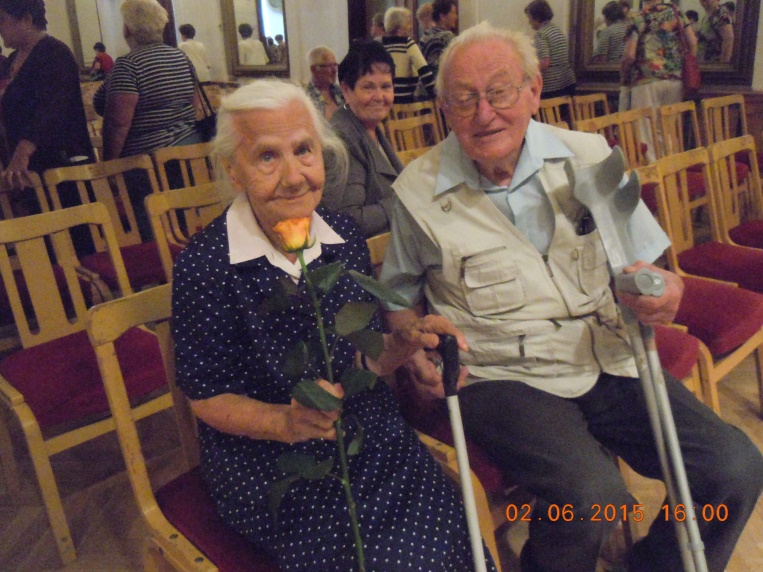 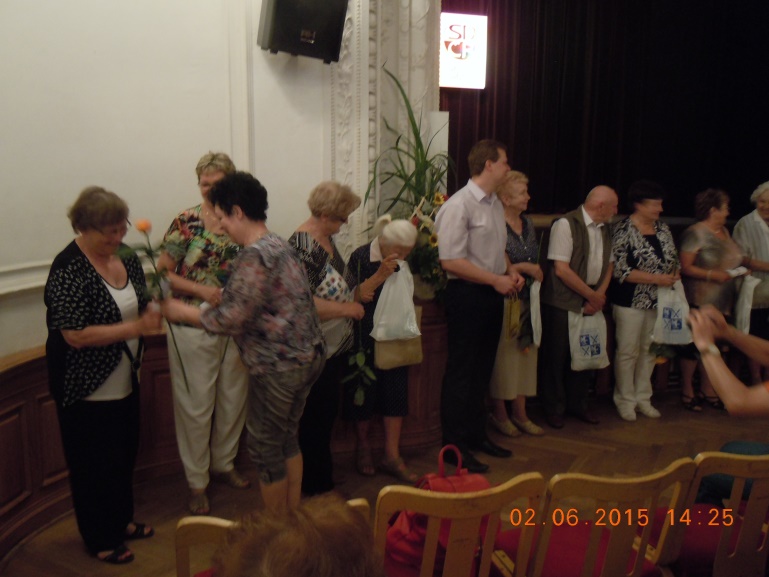 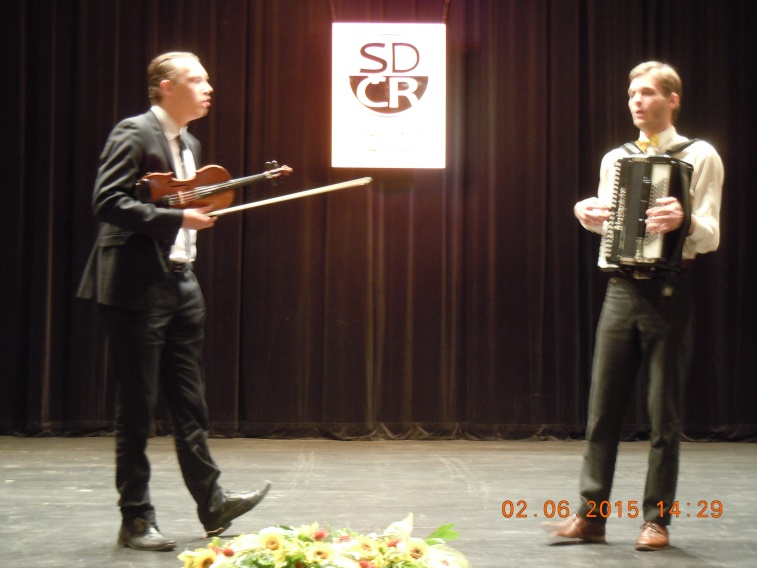 